wersja wniosku 21.03.2024 r. * - niepotrzebne skreślić (miejsce na prezentatę komornika sądowego)  Komornik Sądowy przy Sądzie Rejonowym w Bydgoszczy Cyprian Kuna, Kancelaria Komornicza nr XVIII w Bydgoszczy ul. Tadeusza Rejtana 3, 85-032 Bydgoszcz
Tel. 662-113-727
EPU eSąd - ID Komornika: 2609
bydgoszcz.kuna@komornik.pl
www.kuna.komornik.plWNIOSEK O WSZCZĘCIE POSTĘPOWANIA EGZEKUCYJNEGO W SPRAWIE ALIMENTÓWWNIOSEK O WSZCZĘCIE POSTĘPOWANIA EGZEKUCYJNEGO W SPRAWIE ALIMENTÓWWIERZYCIEL / PRZEDSTAWICIEL USTAWOWY:WIERZYCIEL / PRZEDSTAWICIEL USTAWOWY:Imię i nazwisko Imię i nazwisko Miejsce zamieszkania Miejsce zamieszkania Adres do korespondencji, jeżeli jest inny niż wskazany powyżejAdres do korespondencji, jeżeli jest inny niż wskazany powyżejNumer PESEL, NIP lub KRS*Numer PESEL, NIP lub KRS*Numer telefonuAdres e-mailNumer rachunku bankowegoNumer rachunku bankowegoPEŁNOMOCNIK WIERZYCIELA: (jeśli jest ustanowiony)PEŁNOMOCNIK WIERZYCIELA: (jeśli jest ustanowiony)Imię i nazwisko lub nazwaAdres do korespondencji, jeżeli jest inny niż wskazany powyżejNumer telefonuAdres e-mailNumer rachunku bankowego pełnomocnikaNumer rachunku bankowego pełnomocnikaDZIAŁAJĄC W IMIENIU ALIMENTOWANYCH:DZIAŁAJĄC W IMIENIU ALIMENTOWANYCH:Imię i nazwiskoNumer PESELImię i nazwiskoNumer PESELImię i nazwiskoNumer PESELImię i nazwiskoNumer PESELImię i nazwiskoNumer PESELDŁUŻNIK:DŁUŻNIK:Imię i nazwisko lub nazwaImię i nazwisko lub nazwaMiejsce zamieszkania lub adres siedzibyMiejsce zamieszkania lub adres siedzibyNumer PESEL, NIP lub KRS*Numer PESEL, NIP lub KRS*Numer telefonuAdres e-mailTYTUŁ WYKONAWCZY UPRAWNIAJĄCY DO WSZCZĘCIA POSTĘPOWANIA:TYTUŁ WYKONAWCZY UPRAWNIAJĄCY DO WSZCZĘCIA POSTĘPOWANIA:Oznaczenie tytułu wykonawczego (należy wskazać rodzaj tytułu np. wyrok, postanowienie, nakaz zapłaty, ugoda, akt notarialny, wniosek uprawnionego etc.)Oznaczenie tytułu wykonawczego (należy wskazać rodzaj tytułu np. wyrok, postanowienie, nakaz zapłaty, ugoda, akt notarialny, wniosek uprawnionego etc.)Wydany przez (organ, który wystawił tytuł)Data wydania tytułu oraz sygnatura aktWNOSZĘ O WSZCZĘCIE POSTĘPOWANIA PRZECIWKO DŁUŻNIKOWI: WNOSZĘ O WSZCZĘCIE POSTĘPOWANIA PRZECIWKO DŁUŻNIKOWI: Roszczenie wprowadzi komornik sądowyO całe roszczenie objęte tytułem wykonawczym wraz z odsetkami jeśli zostały przyznane, kosztami zastępstwa w egzekucji według norm przepisanych oraz kosztami prowadzonego postępowania egzekucyjnego.*ROSZCZENIE WSKAŻE WNIOSKODAWCAROSZCZENIE WSKAŻE WNIOSKODAWCAAlimentów zaległych w kwocie: …………………..… wraz z odsetkami w wysokości ……….……….……                od dnia ………..……..……………… do dnia zapłaty.Alimentów zaległych w kwocie: …………………..… wraz z odsetkami w wysokości ……….……….……                od dnia ………..……..……………… do dnia zapłaty.Alimentów bieżących za czas od miesiąca ……………………….…… w kwocie miesięcznie                  po …………………..…..… wraz z odsetkami od dnia …………..…………… do dnia zapłaty.Alimentów bieżących za czas od miesiąca ……………………….…… w kwocie miesięcznie                  po …………………..…..… wraz z odsetkami od dnia …………..…………… do dnia zapłaty.Koszty postępowania sądowego:Koszty postępowania sądowego:Koszty postępowania klauzulowego:Koszty postępowania klauzulowego:Pozostałe należności (wskazać rodzaj i wysokość):Pozostałe należności (wskazać rodzaj i wysokość):Pozostałe należności (wskazać rodzaj i wysokość):Pozostałe należności (wskazać rodzaj i wysokość):Pozostałe należności (wskazać rodzaj i wysokość):- koszty prowadzonego postępowaniaPozostałe należności (wskazać rodzaj i wysokość):- koszty prowadzonego postępowaniaSKŁADNIKI MAJĄTKOWE DŁUŻNIKA, Z KTÓRYCH PROWADZONA MA BYĆ EGZEKUCJA: Wypełnić w razie dochodzenia należności pieniężnych. Wskazanie składników majątkowych dłużnika nie jest obowiązkowe. W razie ich niewskazania, komornik ustala składniki majątkowe dłużnika. Wszczęcie egzekucji z nieruchomości, spółdzielczego własnościowego prawa do lokalu, użytkowania wieczystego, ułamkowej części nieruchomości albo ze statku morskiego wpisanego do rejestru okrętowego jest jednak dopuszczalne tylko wtedy, gdy wierzyciel zgłosi wniosek o wszczęcie egzekucji z takiego składnika majątkowego.Nieruchomość dłużnika (należy opisać nieruchomość, wskazać numer księgi wieczystej lub zbiór dokumentów, należy też wskazać czy dochodzona wierzytelność jest zabezpieczona hipoteką)Inne składniki majątkowe dłużnika, z których ma być prowadzona egzekucja (można oznaczyć konkretne składniki  majątkowe  dłużnika,  z  których  ma  być  prowadzona  egzekucja,  np. z rachunku bankowego lub z rachunku w SKOK lub z wynagrodzenia za pracę, wierzytelności etc.; w miarę możliwości należy podać dane umożliwiające identyfikację wskazanych składników majątkowych, np. w razie wskazania ruchomości dłużnika należy je wymienić i wskazać miejsce, w którym się znajdują, w razie wynagrodzenia za pracę, podać dane pracodawcy, a w przypadku egzekucji z rachunku bankowego podać nazwę banku):OŚWIADCZENIA WNIOSKODAWCYOświadczam, że zostałem pouczony o treści art. 136 ustawy z dnia 17.11.1964 r. Kodeks postępowania cywilnego (dalej kpc) o obowiązku zawiadomienia Komornika Sądowego o każdej zmianie miejsca swojego zamieszkania. Nieodebrane pisma kierowane do stron pozostaną w aktach postępowania ze skutkiem doręczenia.Jeżeli w drodze czynności przewidzianych w art. 801 kpc Komornik Sądowy nie ustali majątku pozwalającego na zaspokojenie świadczenia, do którego może być skierowana egzekucja, zlecam na podstawie art 8012 kpc poszukiwanie majątku dłużnika za opłatą.*Dokonuje wyboru Komornika Sądowego Cypriana Kuny na postawie przepisu art. 10 ust. 1 i 3 ustawy z dnia 22.03.2018 o komornikach sądowych.*W przypadku zbiegu egzekucji wierzyciel wyraża zgodę na umorzenie egzekucji z danego składnika majątku celem prowadzenia egzekucji z innych składników majątku dłużnika*Wyrażam zgodę na kontakt drogą elektroniczną na podany we wniosku adres e-mail*Dodatkowe oświadczenia wnioskodawcy: ………………………………………………………………………………………………………………………………………………………………………………………………………………………………………………………………………………………………………………………………………………………………………………………………………………………………………………………………………………………………………………………………………………………………………………………………………………………………………………………………………………………………………………………………………………ZAŁĄCZNIKI: (należy wymienić wszystkie dokumenty dołączone do wnioskutytuł wykonawczy,pełnomocnictwo (o ile został ustanowiony pełnomocnik)*,inne (podać jakie)*,IMIĘ I NAZWISKO (czytelny podpis) osoby składającej wniosekIMIĘ I NAZWISKO (czytelny podpis) osoby składającej wniosekPodpisMiejscowość i data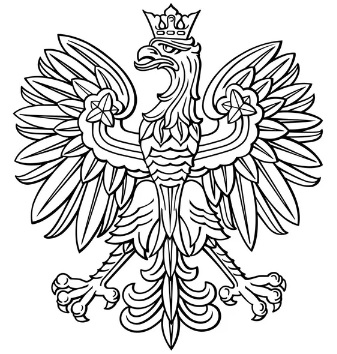 